La devoción a los Santos Surge esa devoción de muchas leyendas y tradiciones. Y se dan en todos los lugares del mundo. En la región peruana de Ica, región al sur de Lima, se da lo que acontece en cualquier lugar de los miles y miles que hay en el mundo.  La devoción popular se reparte entre Jesús, María Virgen y dos santos peruanos Santa Rosa de Lima y San Martín de Porres.  Podemos reflejar esos ejes de devoción y elegir otro lugar, por ejemplo en el ambiente en el que vivimos y nos podemos preguntar por cuáles son los ejes de nuestro ámbito de cultura, de tradiciones y de preferencias popularesHISTORIA DEL SEÑOR DE LUREN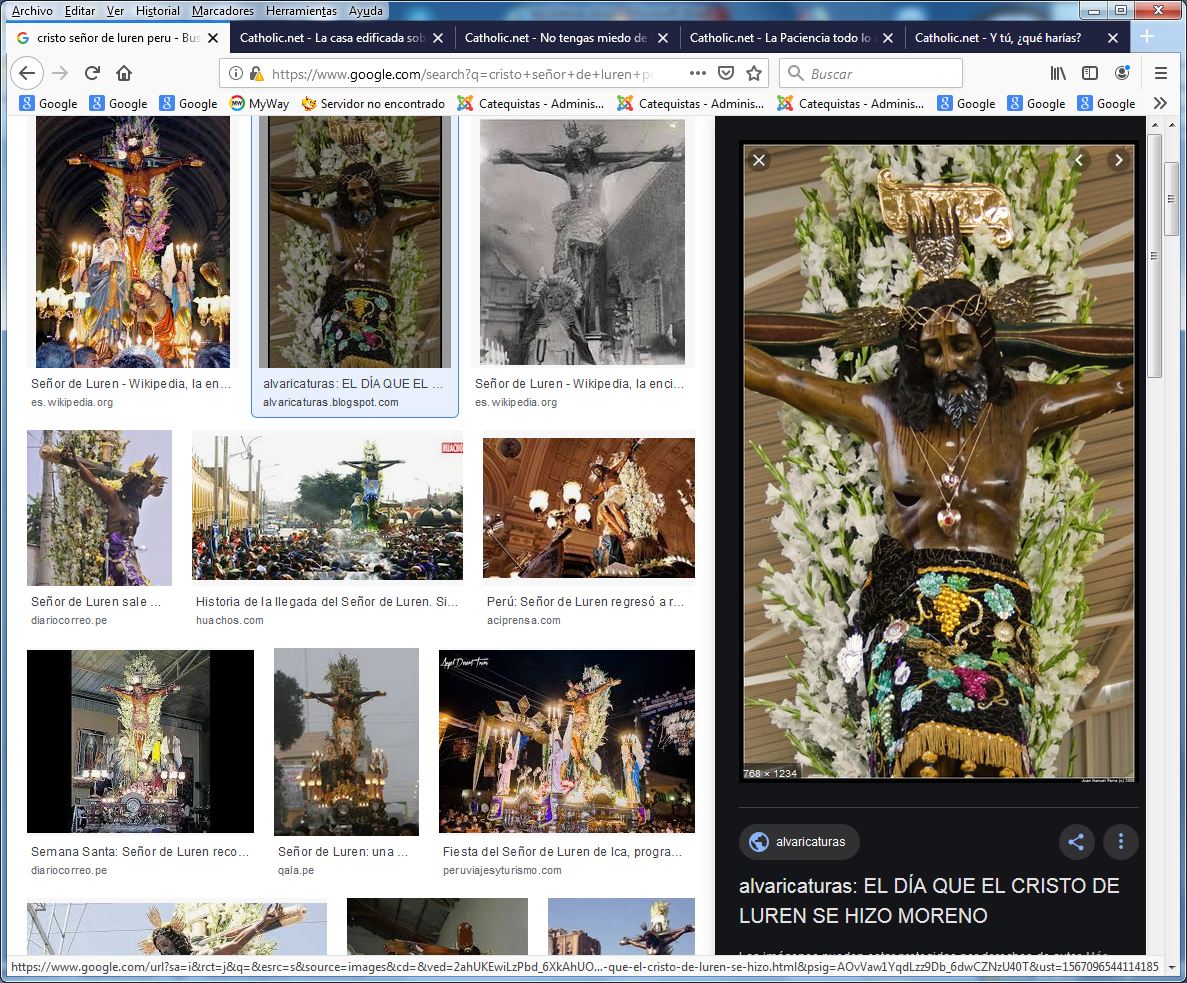     La historia sobre el Señor de Luren, está llena de pasajes místicos que se inician muchos años antes de su devoción en tierra iqueñas y en un lejano continente. Según los datos, su imagen pudo haber sido creada por el gran escultor Miguel Angel, obra que en el siglo XVI, fue comprada por un caballero inglés de apellido Smith. A su muerte, la imagen quedó en la capilla familiar.   Pocos años después, al estallar en Inglaterra el enfrentamiento entre Protestantes y Católicos, Lord Smith, heredero de la familia, ordenó ocultar la imagen, para prevenir  que cayera en manos de los Protestantes, permaneciendo por espacio de casi 10 años, en el sótano de su hogar. Pero en 1568 decidió enviarla al convento de los padres franciscanos del Perú.
    La embarcación, próximo a llegar al puerto de destino, se encontró de pronto en medio de una tormenta que parecía querer hundirla. Ello motivó que su Capitán, ordenara arrojar todos los bultos pesados. Cuando se calmó la tempestad, unos pescadores que divisaron los bultos, los rescataron. Luego las autoridades aduaneras, al percatarse que su destino era el convento de San Francisco de Lima, los hicieron llegar a los padres Descalzos, quienes al recibirlos los almacenaron en su depósito.     Por aquellos años, la congregación Franciscana de Ica, estaba a cargo del Padre Fray Francisco de Madrigal.     Su parroquia carecía de imágenes y al enterarse que existían algunas abandonadas en el convento de San Francisco de Lima, decide viajar a dicha ciudad, para comprar parte de ellas. Luego de escoger unas cajas, sin ver su contenido, solicita su envío al puerto del Callao, para desde allí, embarcarlas rumbo a Pisco, donde luego fueron encargadas a un arriero de apellido Buleje, quien debía llevarlas hasta el Convento de San Francisco en Ica.
     El trayecto era largo y el desierto de un Sol abrasador; por lo que el arriero decide descansar un momento y de paso, dar de comer y beber a sus bestias de carga. Vencido por el cansancio, se queda dormido y al despertar, encuentra que una de las mulas había desaparecido. Algunos kilómetros más adelante, aquel día 25 de febrero de 1570, en un bosque denominado Rodamonte, (parte sur del valle de Ica, Hurin), varios vecinos del lugar, encontraron a la mula sola sin cuidado alguno; decidiendo llevarla hasta las autoridades de Villa de Valverde, pero la mula, no dio muestras de querer moverse.   Los Padres Franciscanos, quienes esperaban la carga, se enteraron del percance y se personaron al lugar. Siendo imposible hacer que la mula siguiera su camino en ruta a su destino final, los sacerdotes decidieron descargar los bultos, abrirlos y ver su contenido. Al hacerlo y encontrar la bella imagen del Cristo Crucificado, cayeron de rodillas.   Dicho episodio, fue interpretado como que la efigie deseaba quedarse en dicha zona. Más tarde, Nicolás de Ribera "El Viejo", primer Alcalde de Lima, mandó construir en dicho lugar, un pequeño templo y un hospital para indios.  Después, se construiría un templo a lo largo de sesenta años, hoy convertido en centro de peregrinación. La devoción al Señor de Luren, constituye una de las más importantes muestras de fervor religioso en el Perú. Sale en procesión durante la Semana Santa y el tercer lunes de octubre de cada año.  En el día central de la celebración, la imagen recorre en procesión la ciudad desde el anochecer, hasta que el Sol, vuelve a iluminar el paisaje en un nuevo amanecer. Se cree que la palabra Luren se deriva de Lurín, voz quechua que significa abajo, y posiblemente se refiera a la parte baja del valle de Ica. HISTORIA DE LA VIRGEN DE YAUCA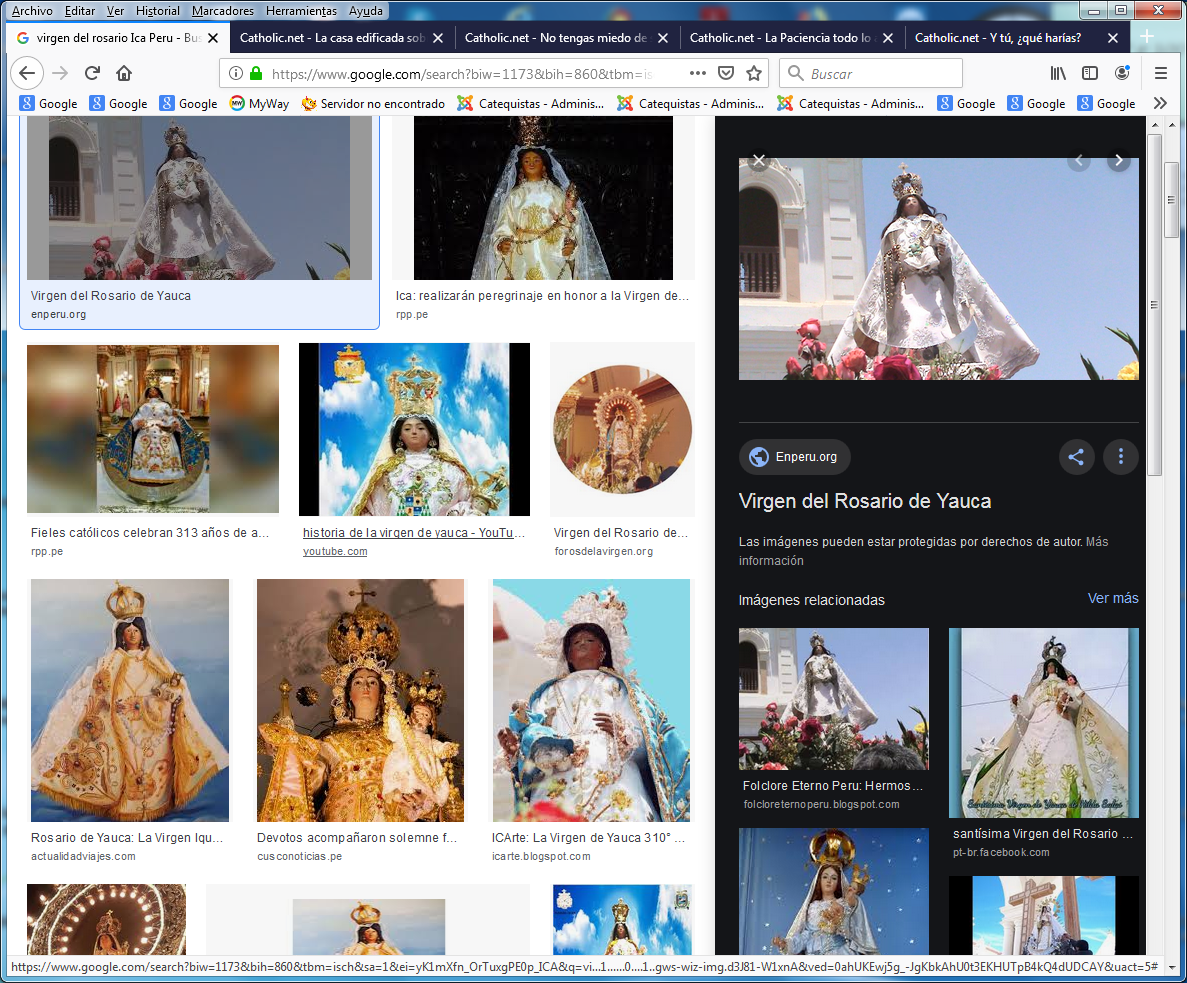     A comienzos del siglo XVIII, en la inmensa y desolada pampa de Yauca, que se extiende al sureste de la ciudad de Ica, fue encontrada escondida entre matorrales por los lugareños una pequeña escultura de Nuestra Señora del Rosario, con el Niño Jesús y un rosario nacarado en sus manos.   Se presume que la imagen, de aproximadamente 60 cms. de altura, fue abandonada por arrieros que al bajar de la serranía ayacuchana se perdieron en medio del desierto iqueño. Según los testigos presenciales, que suscribieron un acta con los hechos que hemos narrado, el acontecimiento ocurrió el 3 de octubre de 1701. Gracias al documento sus nombres no quedaron en el olvido; fueron ellos Nicolás Ortega, Diego Gutiérrez y Francisco Córdova.    Pensaron entonces en trasladarla a Ica, pero al intentar levantarla no lo consiguieron. Interpretaron el hecho como un deseo de la Madre de Dios de permanecer en aquellos descampados.    Con la ayuda de Calixto Muñoz le edificaron una sencilla capilla en las inmediaciones; y fue sólo después de una plegaria suya que la imagen se dejó conducir suavemente a su nueva morada, ante el asombro de toda la concurrencia.   La noticia corrió por valles y montañas, y desde entonces la Virgen de Yauca es venerada por sus hijos iqueños, que la hicieron su Patrona, y especialmente en el mes de octubre le tributan filial y cálida devoción. Una advocación mariana tres veces secular.  A lo largo de tres siglos la Reina y Señora de Ica ha obrado maravillosas curaciones, tanto en el cuerpo como sobre todo en el alma de aquellos que con fe viva a Ella acuden.   Gran propagador de su devoción fue el Siervo de Dios Fray José Ramón Rojas de Jesús María (1775-1839), más conocido como el Padre Guatemala, quien desde 1835 hasta su muerte fue asiduo peregrino a Yauca, cubriendo la distancia a pie dos o tres veces por semana.   El imponente Santuario que hoy cobija a Nuestra Señora de Yauca se debe al esfuerzo y piedad de Mons. Francisco Rubén Berroa y Bernedo, primer obispo de Ica, y al entusiasmo y la generosidad de miles de devotos que contribuyeron con las limosnas necesarias para su edificación. Iniciados los trabajos en diciembre de 1947, se terminó de construir en febrero de 1951.   En su interior se guarda también una réplica de la imagen conocida como la peoncita, pues es la encargada de recoger las ofrendas de los fieles. La Virgen del Rosario de Yauca fue coronada canónicamente en agosto de 1988 durante el Primer Congreso Eucarístico Mariano, recibiendo la Corona de Oro de manos del Cardenal Legado, Mons. Juan Landázuri Ricketts.  Una semana antes de su fiesta, que se celebra el primer domingo de octubre, tiene lugar el tradicional barrido.     Esta costumbre, que viene de antaño, surgió de la necesidad de mantener limpio el templo y sus alrededores para las celebraciones, y es realizado por voluntarios que retribuyen de esa manera a la Virgen del Rosario los favores recibidos. A modo penitencial, aún hoy en día muchos peregrinos recorren a pie, generalmente en grupos, los 30 Km. que separan a la ciudad de Ica del Santuario.  Los más piadosos recitando los misterios del Santo Rosario, así como diversas letanías y entonando cánticos. SAN MARTIN DE PORRES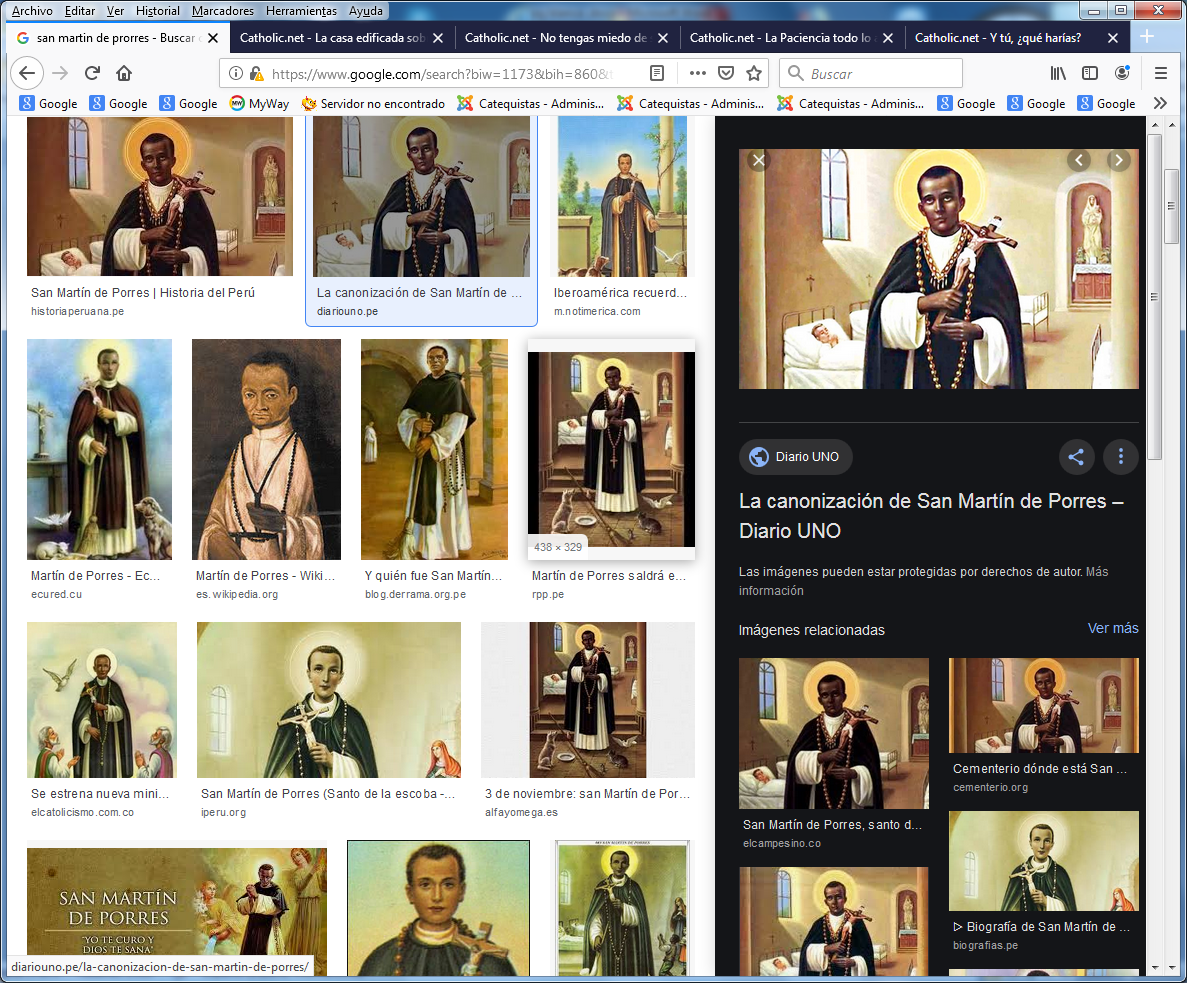    El santo mulato nació en Lima en 1579 de padre español y madre panameña. De caballero y mulata nació el santo. Tardó su padre en reconocerlo pero al final asintió, teniendo de todas formas que partir dejando al pequeño al cuidado de su madre. Son misteriosos los caminos del Señor: no fue sino un santo quien lo confirmó en la fe de sus padres.   Fue Santo Toribio Mogrovejo, segundo arzobispo de Lima y actual patrono del Episcopado Latinoamericano, quien hizo descender el Espíritu sobre su moreno corazón, corazón que el Señor fue haciendo manso y humilde como el de su Madre. Martín aprendió el oficio de barbero y también algo de medicina.    El muchacho era inteligente, y fue tal su amor por los hermanos que no tardó en aprender para poderlos servir mejor. Desde niño sentía predilección por los enfermos y los pobres en quienes reconocía sin duda el rostro sufriente de su Señor. A los quince años la gracia recibida y el ardor por vivir más cerca de Dios en servicio completo a sus hermanos humanos lo impulsó a pedir ser admitido como donado en el convento de los dominicos que había en Lima.
    Pronto la virtud del moreno dejó de ser un secreto. Su servicio como enfermero se extendía desde sus hermanos dominicos hasta las personas más abandonadas que podía encontrar en la calle. Su humildad fue probada en el dolor de la injuria, incluso de parte de algunos religiosos dominicos. Incomprensión y envidias: camino de contradicciones que fue asemejando al mulato a su Reconciliador.   En 1603 le fue concedida la profesión religiosa y pronunció los votos de pobreza, obediencia y castidad. Hombre de gran caridad, unía a su incesante oración las penitencias más duras. Era mucho el amor, eran poco el sueño y la comida, lo sostenía la oración, la infinita misericordia de Dios. Es muy probable que haya conocido a Santa Rosa de Lima. El Señor tiene sus caminos, y los tuvo de dolor y alegría para nuestro mulato. Así nos ama el Señor, como a su Madre.
La virtud del santo, su intensa vida espiritual, sostenían su entrega, pero sin duda alguna, aquello que más recuerda el pueblo de Lima son sus numerosos milagros. A veces se trataba de curaciones instantáneas, en otras bastaba tan sólo su presencia para que el enfermo desahuciado iniciara un sorprendente y firme proceso de recuperación.   Muchos lo vieron entrar y salir de recintos estando las puertas cerradas. Otros lo vieron en dos lugares distintos a un mismo tiempo. Todos, grandes señores y hombres sencillos, no tardaban en recurrir al socorro del santo mulato: "yo te curo, Dios te sana" decía Martín con grande conciencia del inmenso amor del Señor que ha gustado siempre de tocar el corazón de los hombres con manos humanas.
    Enfermero y hortelano herbolario, Fray Martín cultivaba las plantas medicinales que aliviaban a sus enfermos. Su amor humilde y generoso lo abarcaba todo: su amabilidad con los animales era fruto de su inmenso amor por el Creador de todas las cosas.  El pueblo de Lima venera hoy su dulce y sencilla imagen, con su escoba en la mano dando de comer, de un mismo plato, a perro, ratón y gato.
   Tras una vida de honda respuesta a la gracia de Dios, de intensa y perseverante entrega vividas al calor de la caridad y el sacrificio, ya a los sesenta años de edad, Fray Martín cayó enfermo y supo de inmediato que había llegado la hora de encontrarse con el Señor. El pueblo se conmovió, y mientras en la calle toda Lima lloraba, el mismo virrey fue a verlo a su lecho de muerte para besar la mano de quien decía de sí mismo ser un perro mulato, tal era la veneración que todos le tenían.    Poco después, mientras se le rezaba el credo, besando el crucifijo con profunda alegría, el santo partió. Pero esta partida no lo alejó de su pueblo quien esperanzado le reza a diario aguardando su tierna intercesión y agradeciendo sus milagros. Fray Martín de Porres, el mulato "santo de la escoba" fue canonizado el 6 de mayo de 1962 por el Papa Juan XXIII. SANTA ROSA DE LIMA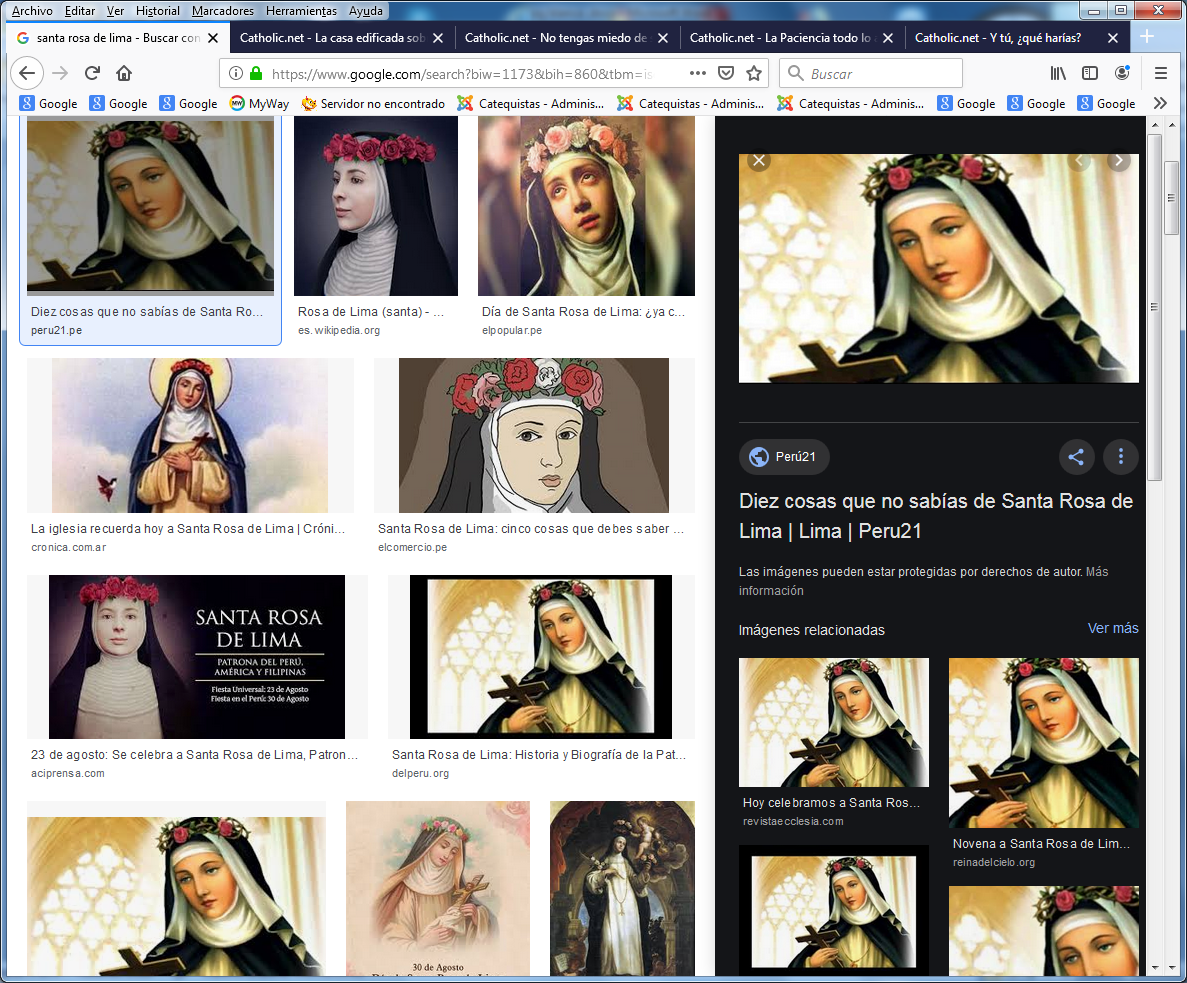 Su verdadero nombre era Isabel Flores Oliva, aunque en el mundo católico la conocemos como Santa Rosa de Lima, orgullo del Perú y de América. Nació el 20 de abril de 1586 y durante su vida se dedicó a la caridad y a atender al prójimo y a los enfermos pobres. Es la primera santa americana canonizada. Sus padres fueron Gaspar de Flores y María de Oliva.
Fue bautizada con el nombre de Isabel, como su abuela, pero a causa de su belleza fue llamada Rosa. La familia acogió con agrado el justo cambio de nombre, nombre que ella, por su parte, no aceptaba.
En cierta ocasión, su madre le adornó los cabellos con una guirnalda de flores y Santa Rosa se clavó una de las horquillas de la guirnalda en la cabeza con la intención de hacer penitencia por aquella vanidad. Además al ser alabada por su belleza, Santa Rosa solía frotarse el rostro con pimienta para desfigurarse y no ser objeto de tentaciones.
Estas y otras austeridades eran comunes en su lucha de santidad. Se dedicó a atacar el amor propio mediante la humildad, la obediencia y la abnegación de la voluntad propia.
El padre de Rosa fracasó en la explotación de una mina y, como consecuencia, la familia vivió circunstancias económicas difíciles. Santa Rosa trabajaba todo el día en el huerto y cosía por la noche para ayudar al mantenimiento de su familia. Vivió en armonía con su familia hasta que sus padres pretendieron obligarla a casarse.

Santa Rosa ingresó en la tercera orden de Santo Domingo, imitando así a Santa Catalina de Siena. A partir de entonces, vivió en una cabaña en el huerto. Llevaba sobre la cabeza una cinta de plata que le causaba dolor como una corona de espinas. Su amor de Dios era tan ardiente que, cuando hablaba de El, cambiaba el tono de su voz y su rostro se encendía como un reflejo del sentimiento que embargaba su alma.

Dios concedió a su sierva gracias extraordinarias, pero también permitió que sufriese durante quince años la persecución de sus amigos y conocidos, en tanto que su alma se veía sumida en la más profunda desolación espiritual.
Una comisión de sacerdotes y médicos examinó a la santa y dictaminó que sus experiencias eran realmente sobrenaturales. 
Rosa pasó los tres últimos años de su vida en la casa de Don Gonzalo de Massa, un empleado del gobierno, cuya esposa le tenía particular cariño. Durante la penosa y larga enfermedad que precedió a su muerte, la oración de la joven era: "Señor, auméntame los sufrimientos, pero auméntame en la misma medida tu amor".

Santa Rosa de Lima, Patrona de América, Asia y las Filipinas, falleció el 24 de agosto de 1617, a los treinta y un años de edad. El Papa Clemente X la canonizó en 1671 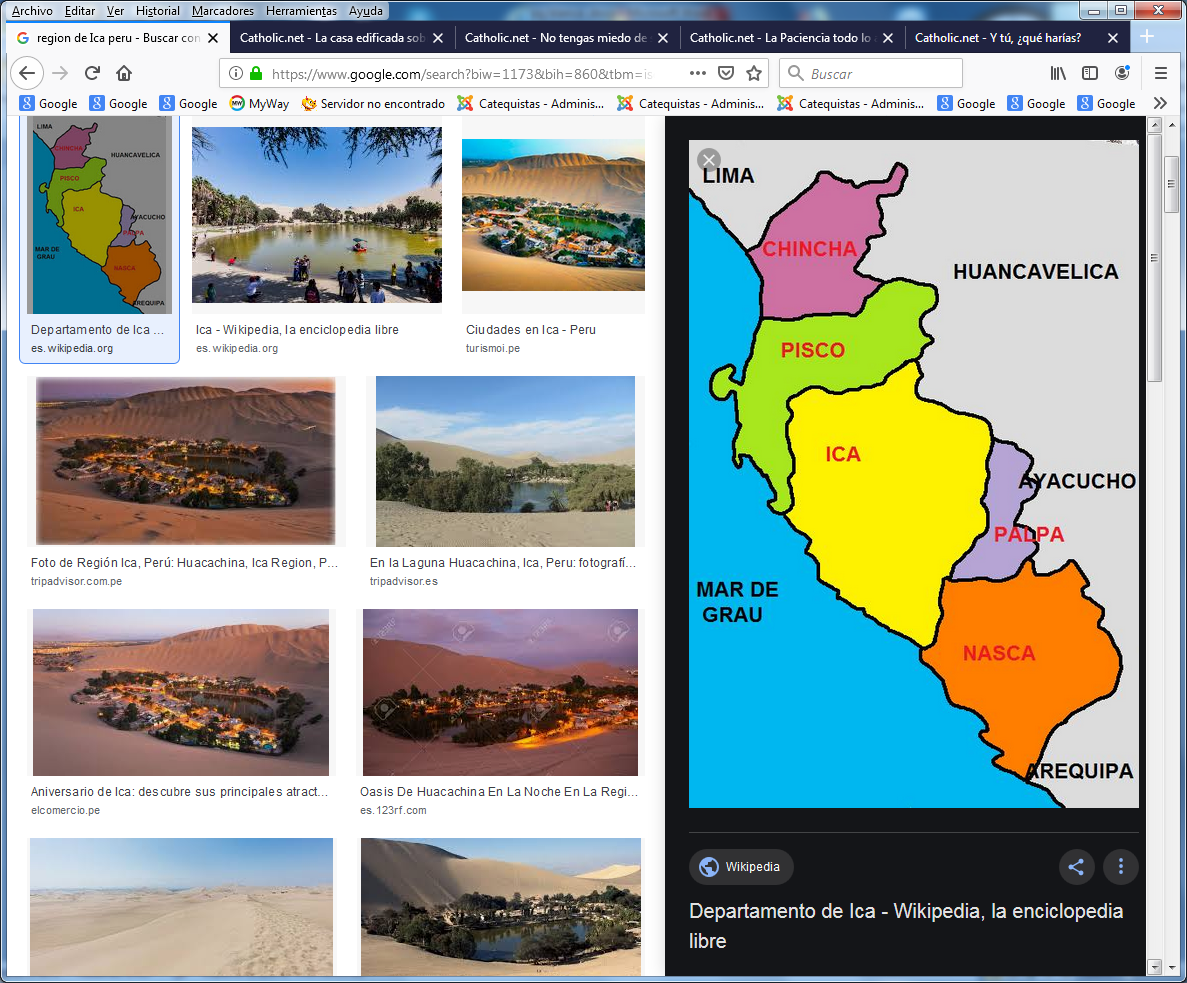 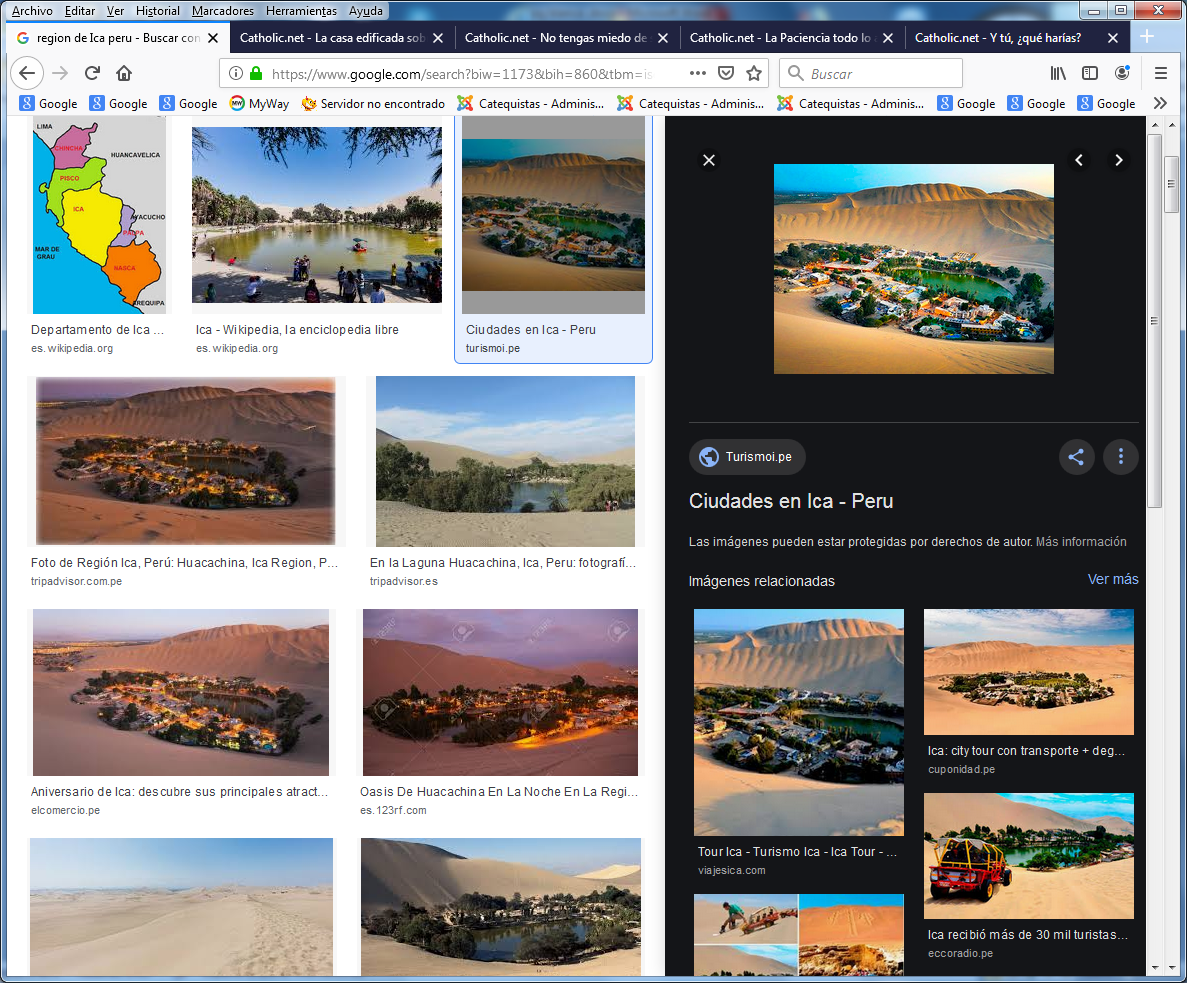 